Client Information and FAQs SheetWe are so glad you found us! Please keep this information for your records.  Your local Area Agency on Aging: Larimer County Office on Aging. Located in the Department of Human Service, Aging and Adult Service Department.We’re glad you asked! The Area Agency on Aging (AAA) is a regional agency that is designated by the state to administer federal, state, and local funding to meet the needs of older adults in their community. The AAA provides programs and services to older adults and caregivers directly and through contracts with community provider agencies. AAAs also serve as advocates for older adults.The service you are requesting is funded through the Older Americans Act (OAA) and/or Older Coloradans Act (OCA) funding. This federal and state funding helps older adults, 60+, remain in their homes and communities of choice. Requests for services are processed as funds allow. We can provide you with referrals to other resources in your area, but we will not reach out to them without your permission.We ask you to fill-in this form for several reasons:To help us learn about you so we can offer services that best meet your needsTo help us understand the needs of older adults in our communityTo help us show the need for funding our programs To help us meet reporting requirements from our fundersTaxpayer money funds these programs. We must prove that the funding only serves eligible clients and targets older adults and caregivers most in need of services. This paperwork helps us meet that level of accountability. Income information is not used to determine your eligibility for services. Income and other demographic information (e.g. gender, race, ethnicity) are collected for anonymous demographic reporting purposes. None of your personal information, such as your name or date of birth is disclosed in reporting. You have the right to refuse to provide any of the information requested on the form. We enter your information into a secure state database. As you receive services, we record the services you received in the database. This helps us prove how we spent the funding. The database is secured to the standards outlined in Health Insurance Portability and Accountability Act (HIPAA) and Health Information Technology for Economic and Clinical Health Act (HITECH). This means your data remains safe and confidential. No. We will never sell your information. We love hearing how we can improve. Contact your service provider or your local Area Agency on Aging at 970-498-7750 or adrc@larimer.org. Because we value your input, we may at times send you a survey to ask for your feedback.Complaint/Grievance/Appeal Procedure: You have the right to file a complaint or grievance with the organization asking you to fill out this form. If you are not satisfied with the organization’s decision, you can appeal the decision to your local Area Agency on Aging (AAA), and/or the State Unit on Aging (SUA). The complete Complaint/Grievance/Appeal Procedures are available upon request by contacting your local AAA and/or the SUA as follows:We accept donations and gifts to contribute towards the cost of services and to support our efforts. Every dollar we receive goes back into the programs and services. Donations are voluntary and are not required to receive services. You can send to donations to your service provider or to the local Area Agency on Aging at the address above.We couldn’t meet the needs of older adults in our communities without the amazing help from volunteers and members of our Regional Advisory Councils. Reach out to either your provider or your AAA to see how you can help make a difference in the lives of older adults in our community. Feel free to reach out to your Area Agency on Aging to get more information about the services available in your region. We love to help! Please visit our website https://www.larimer.org/humanservices/aging/ooa or contact us at 970-498-7750 and adrc@larimer.org. You can also call the statewide Aging and Disability Resources for Colorado (ADRC) for information about resources in your area:                   1-844-COL-ADRC / 1-844-265-2372 You can get nutrition education information through your phone. Text2LiveHealthy, is a free text messaging program that will send you 2-3 messages per week with easy low-cost ideas to eat healthy, stay active and independent as well as information about local health related events. To sign up, scan the QR code with your phone's camera or text FRUIT to 97699. 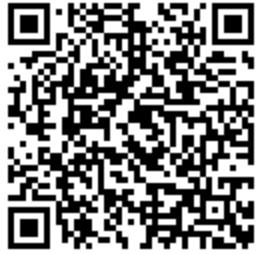 Message & Data Rates May Apply. Text HELP for information. Text STOP to 97699 to opt out. No purchase necessary. For Privacy Policy and Terms and Conditions, visit: https://coloradosph.cuanschutz.edu/text2livehealthyProvider and Area Agency on Aging Information:  What is an Area Agency on Aging? Service Information: What is the purpose of this form? What happens with my information? Will you sell my information? How do I provide feedback? How do I file a complaint, grievance, or appeal?Larimer County Office on Aging 1501 Blue Spruce Dr. Fort Collins, CO 80524 970-498-7750 adrc@larimer.org Colorado Department of Human Services, State Unit on Aging1575 Sherman Street, 10th FloorDenver, CO 80203303.866.2800 Can I make a donation?How can I help? What other resources are available?